О дополнительных мерах по коронавируснойинфекции Уважаемые руководители!Принимая во внимание продолжающуюся неблагополучную ситуацию по новой коронавирусной инфекции в мире, особенно в КНР, Италии, Исламской Республике Иран, Республике Корея, согласно письму Управления Роспотребнадзора по Ростовской области от 07.03.2020 № 07-58/2551 рекомендуем организовать в учреждениях бюджетной сферы измерение температуры тела работникам на рабочих местах, а также обеспечить обязательное отстранение от нахождения на рабочем месте лиц с повышенной температурой тела и дальнейший контроль вызова работником врача для оказания первичной медицинской помощи на дому.Напоминаем о необходимости продолжить в весенний период:контроль за организацией медицинских осмотров детей при поступлении в образовательные учреждения по типу «фильтра»;недопущение посещения детьми с любыми признаками инфекционного заболевания;обеспечения принципа групповой изоляции детей в дошкольных образовательных учреждениях;меры к созданию неснижаемого запаса дезинфицирующих средств, использовать моющие и дезинфицирующие средства при проведении влажной уборки помещений не менее 2-х раз в день;обеспечение питьевого режима с использованием бутилированной воды из одноразовых стаканчиков или индивидуальных кружек.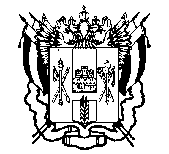 ПРАВИТЕЛЬСТВО  РОСТОВСКОЙ  ОБЛАСТИМИНИСТЕРСТВООБЩЕГО  И  ПРОФЕССИОНАЛЬНОГООБРАЗОВАНИЯРОСТОВСКОЙ ОБЛАСТИ(минобразование Ростовской области)пер. Доломановский, . Ростов-на-Дону, 44082тел.   (86) 240-4-97  факс (86) 267-86-44E-mail: min@rostobr.ruhttp://www.rostobr.ru  на № ________________  от  ____________________Руководителям муниципальныхорганов, осуществляющихуправление в сфере образованияРуководителям государственныхподведомственных организаций